Stag Hunt InnWednesdaysIs Penny’s Pie and Mash Night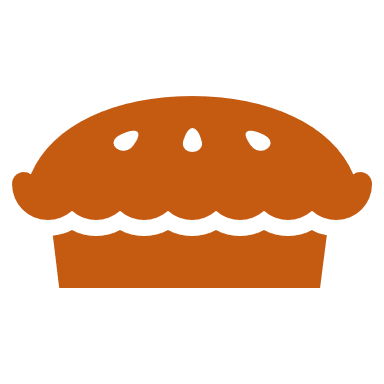 2 for £20To Eat InOr Takeaway 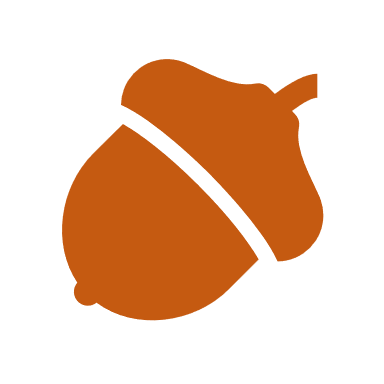 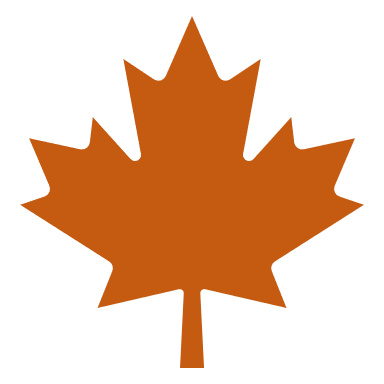 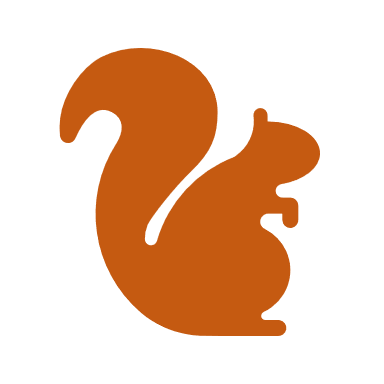 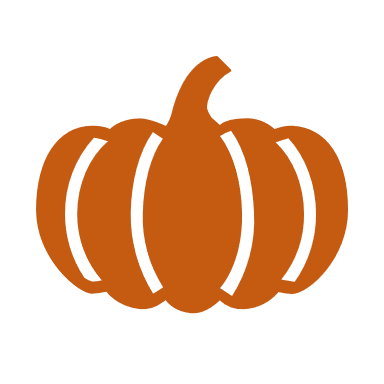 Steak and AleChicken leek and BaconEgg and BaconHalloumi and Roasted vegetableVegan Cashew nut and Butternut squash tartPhone 01872 863046 to pre order or book a table